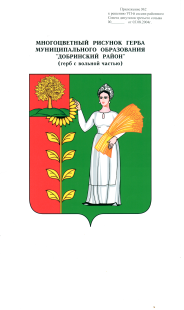 П О С Т А Н О В Л Е Н И ЕАДМИНИСТРАЦИИ СЕЛЬСКОГО ПОСЕЛЕНИЯСРЕДНЕМАТРЕНСКИЙ СЕЛЬСОВЕТДобринского муниципального района Липецкой области17.08.2020г.                                  с.Средняя Матренка                                   № 46О разработке проекта внесения изменений                                                                           в местные нормативы градостроительного                                               проектирования сельского поселения                                                            Среднематренский сельсовет Добринского                                                         муниципального района Липецкой области           Руководствуясь  Градостроительным кодексом Российской Федерации                        №190-ФЗ от 29.12.2004г., Федеральным законом  от 27.12.2019 № 521-ФЗ                      «О внесении изменений  в статьи  77 и  85 Федерального закона  «Об общих принципах организации местного самоуправления в Российской Федерации»,    Положением  «О порядке  подготовки и утверждения местных нормативов градостроительного проектирования сельского поселения Среднематренский сельсовет Добринского муниципального района Липецкой области Российской Федерации и внесения изменений в них», принятым решением Совета депутатов сельского поселения Среднематренский сельсовет  от 03.04.2018г. № 138 –рс,  Уставом сельского поселения, администрация сельского поселения Среднематренский сельсовет ПОСТАНОВЛЯЕТ:      1. Администрации сельского поселения разработать до 24.08.2020г.,  проект внесения изменений в «Местные нормативы градостроительного проектирования сельского поселения Среднематренский сельсовет Добринского муниципального района Липецкой области».     2. Проект внесения изменений в  «Местные нормативы градостроительного проектирования сельского поселения Среднематренский сельсовет Добринского муниципального района Липецкой области», подлежит обнародованию и размещению на сайте администрации сельского поселения Среднематренский сельсовет в сети «Интернет».        3. По истечении двух месяцев с момента обнародования и размещения на сайте администрации сельского поселения Среднематренский сельсовет проекта внесения изменений в «Местные нормативы градостроительного проектирования сельского поселения Среднематренский сельсовет Добринского муниципального района Липецкой области»,  направить в Совет депутатов сельского поселения  Среднематренский  сельсовет для принятия.      4.Контроль,  за исполнением настоящего постановления,  оставляю за собой.Глава сельского поселения                                                                           Среднематренский сельсовет                                                    Н.А.Гущина